Salt Lake Community College, Chemistry Department Chem 1110 Workshop 11 Topic: Gases Part II Objective: To be able to understand the ideal gas law to predict and explain how gases respond to changes in pressure and volume  To be able to use the concept of partial pressures of gases  Ideal gas Law: The relationships among the four variables P, V, T, and n for gases can be combined into a single expression called the ideal gas law. The constant R is called the gas constant. Its value depends on the units chosen for pressure.     R = 0.0821 L•atm/mol•K 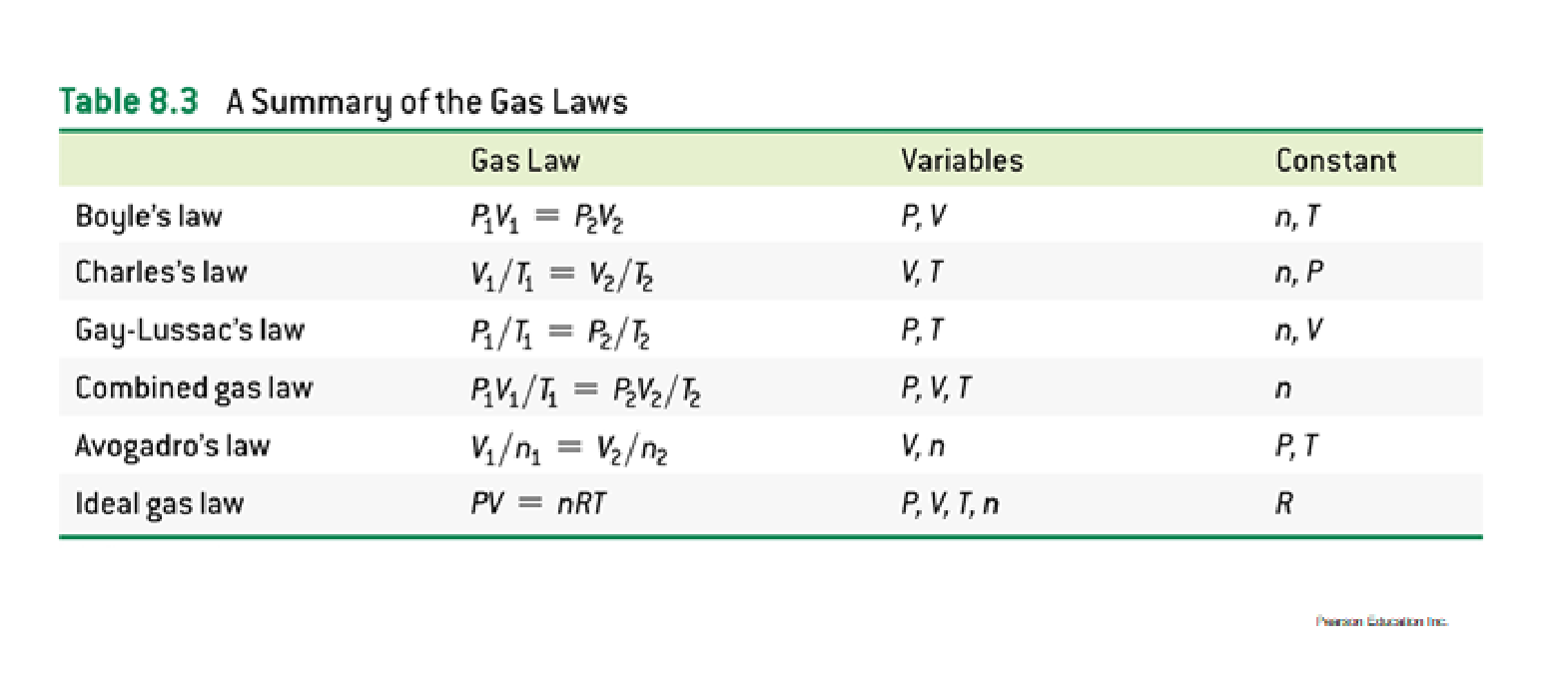 Partial Pressure and Dalton’s Law:  In any mixture of gases, the total pressure is the sum of the partial pressures of each gas present. The pressure exerted by each gas is the same as if it were the only gas present. Ptotal = Pgas 1 + Pgas 2 + Pgas 3 Practice problems: Find the pressure exerted by 1.40 g of N2 (g) in a 800 cm3 container at 0°C. PV= nRT P= ?V= 800 cm3, 1 mL= 1 cm3  800 mL  0.800 LT= 0°C, 273 KMass= 1.40 g  MMN2 = 28 g/mol = 0.05 mol Solve for P: P= nRT/ V  Answer: P= 1.40 atm The reaction of 75.0 g of iron (III) sulfide with excess of HCl will produce what volume of a gas at 0.993 atm and 293 K? Chemical equation: Fe2S3  + 6 HCl  2 FeCl3  + 3 H2SUse the balanced chemical equation to determine the number of moles of gas that will be produced. 75 g x 1 mol/ 208 g x 3 mol H2S / 1 mol Fe2S3 = 1.08 mol H2SRearrange the ideal gas law and solve for V: V= nRT/ PAnswer: V= 26.2 L If 87.5 g of gas X exerts a pressure of 2.00 atm in a 30.0 L container at 27 °C (300 K), find the molecular weight of gas X? Method 1: PV= mass/MMxRTRearrange the formula and solve for MMMM= mass x RT/ PV  87.5 x 0.0821 x 300/ 2.00 x 30.0 = 35.9 g/molMethod 2: Use the ideal gas law and solve for n:n= PV/ RT  2.00 x 30.0/ 0.0821 x 300 = 2.44 mol MM= mass(g) / mol(n)  87.5 g/ 2.44 mol = 35.9 g/molA mixture of gases contains 1.25 moles of N2, 2.05 moles H2, and 3.63 moles NH3. If the total pressure of the mixture is 2.35 atm, what is the partial pressure of each component? nTotal = 1.25 mol + 2.05 mol + 3.63 mol = 6.93 molnN2/ nTotal = PN2 / PTotalPN2=  PTotal x nN2/ nTotal  0.424 atmPH2=  PTotal x nH2/ nTotal  0.695 atmPNH3=  PTotal x nNH3/ nTotal   1.23 atmWhich of the assumptions of the kinetic-molecular theory best explains Dalton's law of partial pressures? Gas molecules move at random with no attractive forces between them. The velocity of gas molecules is proportional to their Kelvin temperature. The amount of space occupied by a gas is much greater than the space occupied by the actual gas molecules. In collisions with the walls of the container or with other molecules, energy is conserved. Collisions with the walls of the container or with other molecules are elastic. 